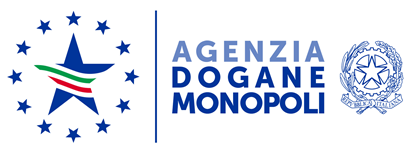 Direzione __________________Ufficio      __________________								__________, ____________CERTIFICAZIONE RELATIVA ALLA DESTINAZIONE AD USI INDUSTRIALI DELL’ALCOLE OTTENUTO DALLA DISTILLAZIONE DEI SOTTOPRODOTTI DELLA VINIFICAZIONE DI CUI AL REGOLAMENTO (UE) DEL PARLAMENTO EUROPEO E DEL CONSIGLIO n. 1308/2013 – CAMPAGNA ____÷____Vista l’istanza del ____________________________ con la quale la Ditta _________________________________C.F. ____________________ esercente una distilleria ubicata nel Comune di _______________________ Via _______________________________ codice accisa ________________ riconoscimento regionale di cui al n. ___________ dell’elenco MIPAAF rappresentata dal (qualifica) ___________________________________ Sig. ___________________________ chiede il rilascio di un certificato in applicazione del Regolamento (UE) n. 1308/2013 del 17 dicembre 2013 – articolo 52, relativo alla destinazione ad usi industriali di alcole greggio ottenuto dalla lavorazione dei sottoprodotti della vinificazione, e del D.M. n. 5396 del 27/11/2008 e successive modifiche del Ministero delle Politiche Agricole, Alimentari e Forestali relativo alla campagna viticola ____/____;SI CERTIFICAche dal deposito fiscale in premessa sono state spedite, alla ditta utilizzatrice _______________ con sede in ________________ Via __________________ - C.F./P.IVA _______________________ le seguenti partite di alcole grezzo:---------------- (in elenco, riportare la distinta delle partite con il seguente dettaglio) ----------------e-AD n. __________, data ___________, quantità ___________ hl, grado reale _______, ____________ ettanidri;--------------------------- (a chiusura della distinta riportare) ---------------------------quantità totale _____________ hl, grado reale medio __________, _________  ettanidri.Come da autocertificazione di cui al D.P.R. n. 445/2000 e s.m.i. presentata dalla citata ditta utilizzatrice ed allegata al presente atto, risulta che:le suddette partite sono state regolarmente registrate e contabilizzate sul registro di carico e scarico, vidimato dal competente Ufficio delle Dogane;il menzionato quantitativo totale di alcole greggio sarà utilizzato esclusivamente in usi industriali / sarà denaturato (eliminare il periodo che non interessa).Il presente certificato viene redatto in n. 4 originali così distribuiti:una copia alla ditta richiedente;una copia all’AGEA – Organismo Pagatore – Ufficio Domanda unica e OCM – Via Palestro n. 81 - 00185 Roma;una copia agli atti dell’Ufficio Dogane di _________;una copia al Referente per l’attività AGEA – Direzione Antifrode e Controlli – Ufficio Controlli – Sezione accise/giochi - Via Carucci n. 71 – 00143 Roma.Il/La DirigenteNome CognomeAllegati:1 – Autocertificazione Ditta Utilizzatrice2 – (Altro)